ビジーネスリーグ　申込用紙②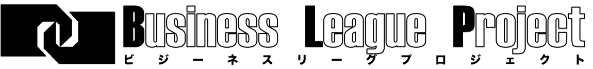 注　WordデータはWEBサイトからダウンロードできます。チーム用　（□チーム、□イベント）チーム用　（□チーム、□イベント）チーム用　（□チーム、□イベント）①画　像自由ｲﾒｰｼﾞA3ヨコサイズに印刷しますので、大きめのデータで提出して下さい②目　的45文字以内□□□□□□□□□□□□□□□□□□□□□□□□□□□□□□□□□□□□□□□□□□□□□③名　称15文字以内□□□□□□□□□□□□□□□④方　法45文字以内□□□□□□□□□□□□□□□□□□□□□□□□□□□□□□□□□□□□□□□□□□□□□申請チーム名称：申請チーム住所：申請チーム担当者名：申請チーム連絡先(携帯)：申請チーム連絡先(ﾒｰﾙ)：申請チーム参照先(web)：備考チームやイベントの概要など事務局受理者：受理日：　　　　　　　　年　　　月　　　日